重印图书推荐中文书名：《释放你的潜能》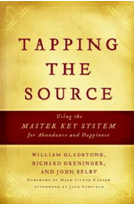 英文书名：TAPPING THE SOURCE: Using the Master Key System for Abundance and Happiness作    者：William Gladstone, Richard Greninger and John Selby出 版 社：Sterling Publishing代理公司：Waterside /ANA/Jessica Wu页    数：192页出版时间：2010年代理地区：中国大陆、台湾地区审读资料：样书类    型：励志 授权已授：2011年授权上海磨铁，版权已回归中简本出版记录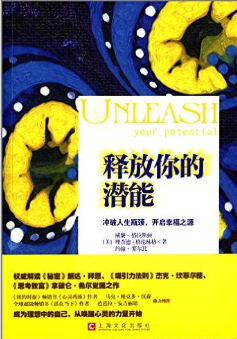 书  名：《释放你的潜能:冲破人生瓶颈开启幸福之源》作  者：(美)威廉·格拉斯顿,理查德·格伦林格,约翰·塞尔比出版社：上海文化出版社      译  者：屠永江
出版年：2013年
页  数：224页定  价: 32.8元装  帧：平装内容简介：《释放你的潜能》是一本教你如何成功、实现目标的“金钥匙”，通过每日的训练，帮助我们实现梦想。这些技巧能被应用在生活的任何方面，每日花上总共不用3至5分钟整理和思考，就能拥有你梦想中的生活。成功不仅是依靠命运、机会、良好关系或努力工作，更多的还是因为心理因素和某些无形的力量。然而，市面上那些超级畅销书并没有实际指导作用，并没有告诉我们每天要如何做，才能达到目标。你手中所拿的这本《释放你的潜能》，足以让你开始过上自己梦想中的生活。本书由威廉·格拉斯顿、理查德·格伦林格、约翰·塞尔比合著。作者简介：威廉·格拉斯顿（William Gladstone），毕业于耶鲁大学西班牙文学系和哈佛大学文化人类学系，并获得西班牙萨拉曼卡大学文学系的高等学位。威廉制作过多部纪录片，也是家电子书公司以及多家技术先进的在线图书营销公司的创办人之一。除了担任这些公司的董事会成员之外，作者还是传奇电影公司（Legend Films）的顾问。同时，也是多家国际非盈利组织的顾问，他帮助组织了联合国教科文的2004年巴塞罗纳论坛和2007年蒙特利尔论坛。在《12》这本令人难忘的小说中，融入了许多作者自身的生活经验和亲历事件。理查德·格伦林格，商业制片人，策划过多场著名研习会。《释放你的潜能》一书发起人。约翰·塞尔比是位作家，著作超过20本，包括心灵励志、心理、经济和心灵成长等。《释放你的潜能》目录  前 言 介 绍 第一部分 出发 第一章 谁是查尔斯·哈尼尔 第二章 谁是理查德、威廉与约翰 第三章 如何使用本书 第四章 理查德的背景与洞见 第五章 威廉的背景与洞见 第二部分 激活你的内在潜能 第六章 重新发掘哈尼尔的慧见 第七章 宇宙心灵 第八章 进入创造性的静默中 第九章 进入接收状态中 第十章 理清自己的核心欲望 第十一章 接通创造的源头 第十二章 彰显你的更高目的 第三部分 获得真正的成就感 第十三章 应用每日吸引程序 第十四章 发现施与的秘密 第十五章 实现持久的丰盛 第十六章 在核心层面疗愈自己 第十七章 发出灵性意图 第四部分 熟能生巧 第十八章 来自查尔斯·哈尼尔的结语 跋  谢谢您的阅读！请将回馈信息发至：吴依裴（Jessica Wu）安德鲁﹒纳伯格联合国际有限公司北京代表处北京市海淀区中关村大街甲59号中国人民大学文化大厦1705室, 邮编：100872
电 话：010-82449901
传 真：010-82504200Email：Jessica@nurnberg.com.cnHttp://www.nurnberg.com.cn新浪微博：http://weibo.com/nurnberg豆瓣小站：http://site.douban.com/110577/